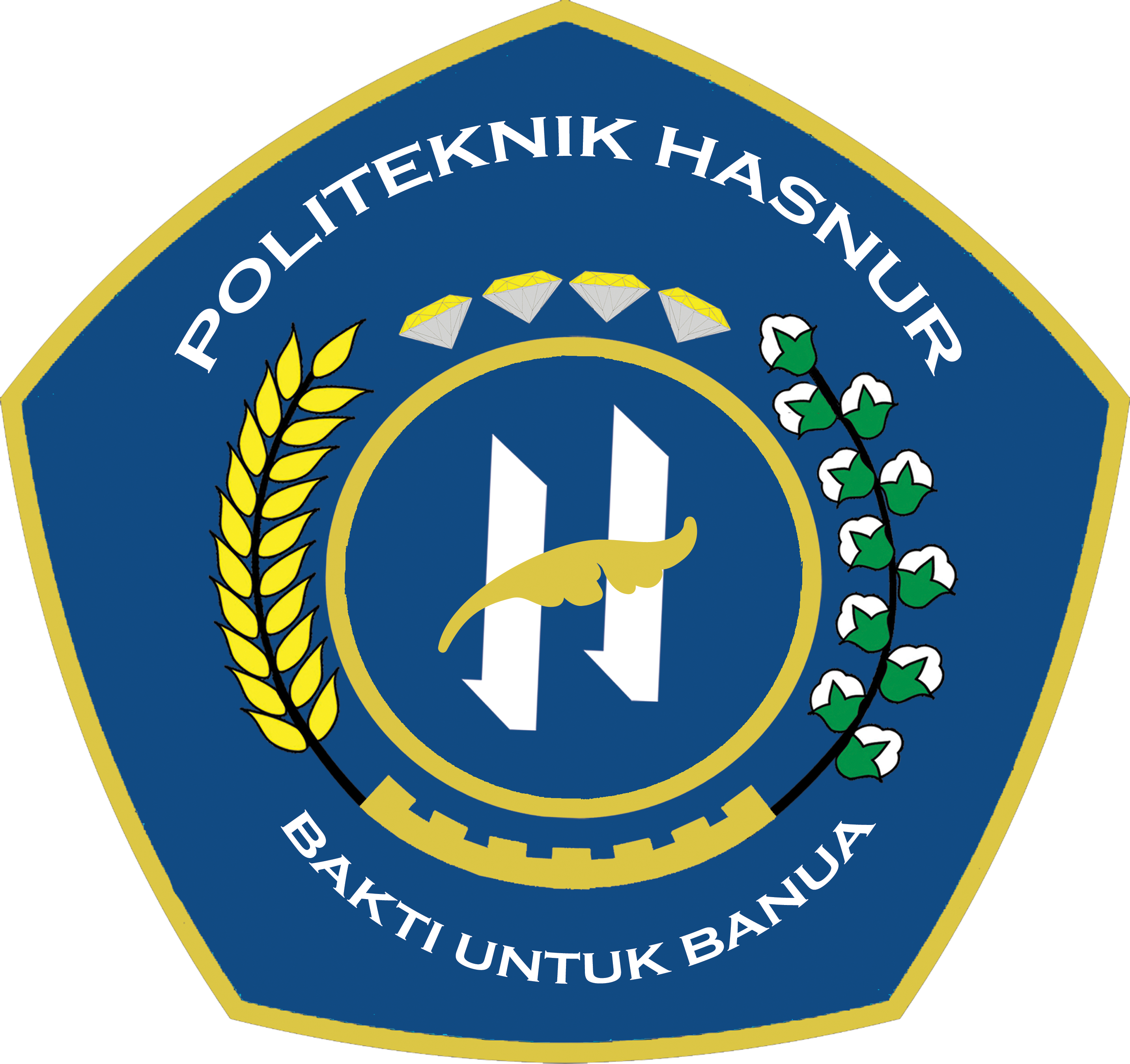 No Form : FM-SPMI-12-02/Rev 0PENILAIAN PROPOSAL PENELITIANJudul Penelitian	:		Program Studi		:			Ketua Penelitia. Nama Lengkap	:		b. NIDN		:		c. Jabatan fungsional	:		Anggota Peneliti	:		 orangMahasiswa yang terlibat	:		 orangLama Penelitian	:		 bulanBiaya yang diusulkan	: Rp 		Biaya yang disetujui	: Rp 		Keterangan :Setiap kriteria diberi skor : 1,2,3,4,5(1 = sangat kurang, 2 = kurang, 3 = cukup, 4 = baik, 5 = sangat baik)Nilai = bobot x skorKomentar Penilai :NoKriteria PenilaianBobot (%)SkorNilai1.Perumusan masalah:a. Ketajaman perumusan masalahb. Tujuan Penelitian252.Luaran Penelitian:a. Publikasi ilmiahb. Pengembangan iptek (HKI, TTG)c. Pengayaan bahan ajar (modul ajar, buku ber ISSBN)153.Metode penelitian- Ketepatan dan kesesuaian metode yang digunakan254.Tinjauan pustaka:a. Relevansib. Kemutakhiranc. Penyusunan daftar pustaka205.Kelayakan penelitian- Kesesuaian waktu- Kesesuaian biaya- Kesesuaian personalia15JumlahJumlah100Barito Kuala, …………………………Penilai,(……………………………………………..)